Утвержденараспоряжением комитета по образованиюот 01.11.23 №426 (приложение 3)Организационно-технологическая модель проведения муниципального этапа всероссийской олимпиады школьников в 2023-24 учебном годуОбщие положенияНастоящая организационно-технологическая модель проведения муниципального этапа всероссийской олимпиады школьников (далее - Олимпиада) по общеобразовательным предметам в 2023-2024 учебном году (далее Модель) разработана на основании Приказа Министерства образования и науки Российской Федерации (Минпросвещения России) от 27 ноября 2020 г. № 678 «Об утверждении Порядка проведения всероссийской олимпиады школьников» (далее Порядок), в соответствии с распоряжениями комитета общего и профессионального образования Ленинградской области от 31.08.2023 г. № 2163-р «О проведении всероссийской олимпиады школьников по общеобразовательным предметам в Ленинградской области в 2023-2024 учебном году», от 17 октября 2023 г. № 2496-p «Об установлении сроков проведения муниципального этапа всероссийской олимпиады в Ленинградской области в 2023-2024 учебном году», определяет правила проведения Олимпиады на муниципальном этапе по общеобразовательным предметам, их организационно-методическое обеспечение и предназначена для организаторов муниципального этапа, осуществляющих необходимую работу в пунктах его проведения, членов жюри (предметных комиссий), обеспечивающих проверку выполненных работ, и участников олимпиады.Муниципальный этап Олимпиады проводится по разработанным заданиям, основанным на содержании образовательных программ основного общего и среднего общего образования для 5-11 классов (далее - олимпиадные задания) и требованиями к организации и проведению муниципального этапа Олимпиады по каждому общеобразовательному предмету для 5-11 классов и начального общего образования для 4 классов по русскому языку и математике.Организатором муниципального этапа Олимпиады является комитет по образованию администрации Волховского муниципального района.При проведении муниципального этапа Олимпиады необходимо руководствоваться санитарными правилами СП 2.4.3648-20 «Санитарно-эпидемиологические требования к организациям воспитания и обучения, отдыха и оздоровления детей и молодежи», утвержденными постановлением Главного государственного санитарного врача Российской Федерации от 28 сентября 2020 г. № 28.Сроки и места проведения муниципального этапа ОлимпиадыВ соответствии с Порядком проведения всероссийской олимпиады школьников ежегодно в срок до 25 декабря текущего учебного года на всей территории Российской Федерации проводится муниципальный этан Олимпиады (п. 9, п. 11, п. 33 Порядка).В соответствии с распоряжением комитета общего и профессионального образования Ленинградской области от 17 октября 2023 г. № 2496-p «Об установлении сроков проведения муниципального этапа всероссийской олимпиады в Ленинградской области в 2023-2024 учебном году» муниципальный этап Олимпиады на территории Ленинградской области в 2023-2024 учебном году проводится с 09 ноября по 15 декабря 2023 года.Муниципальный этап Олимпиады проводится в пунктах проведения Олимпиады в очном формате согласно календарю проведения. По каждому общеобразовательному предмету Олимпиада начинается в 11 часов 00 минут.Участники ОлимпиадыВ соответствии с п. 9 и п. 33 Порядка в муниципальном этапе Олимпиады по каждому общеобразовательному предмету принимают индивидуальное участие обучающиеся 5-11 классов организаций, осуществляющих образовательную деятельность по образовательным программам основного общего и среднего общего образования, расположенные на территории муниципального района, также лица, осваивающие указанные образовательные программы в форме самообразования или семейного образования, являющиеся:Участниками школьного этапа Олимпиады текущего учебного года, набравшими	необходимое для участия в муниципальном этапе Олимпиады количество баллов, установленное организатором муниципального этана олимпиады.Победителями и призерами муниципального этапа Олимпиады прошлого года.Участники муниципального этапа вправе выполнять	олимпиадные задания, разработанные для более старших классов по отношению к тем, в которых они проходят обучение. В случае их прохождения на последующие этапы олимпиады, данные участники олимпиады выполняют олимпиадные задания, разработанные длякласса, который они выбрали на муниципальном этапе Олимпиады.	3.1.4. При несогласии с выставленными баллами участник олимпиады вправе в двухдневный срок со дня опубликования протоколов олимпиады подать апелляцию, а также лично присутствовать при её рассмотрении. По результатам рассмотрения апелляции в случае изменения количества баллов новый вариант протокола будет размещен на сайте комитета по образованию администрации Волховского муниципального района в разделе «Управление образованием» - «Всероссийская олимпиада школьников» - «Итоги», информационно-методического отдела MKУ«Центр образования Волховского района» в разделе «Каталог файлов».Организация проведения муниципального этапа ОлимпиадыОрганизатором муниципального этапа Олимпиады является комитет по образованию администрации Волховского муниципального района.Для организации проведения муниципального этапа из числа сотрудников комитета по образованию и MKУ «Центр образования» формируется Оргкомитет.Оргкомитет муниципального этапа:Согласует организационно-технологическую модель проведения муниципального этапа Олимпиады.Согласует квоту победителей и призеров муниципального этапа Олимпиады.Устанавливает количество баллов по каждому общеобразовательному предмету и классу, необходимое для участия на муниципальном этапе олимпиады.Заблаговременно информирует руководителей организаций, осуществляющих образовательную деятельность по образовательным программам основного общего и среднего общего образования, расположенных на территории МО«Волховский муниципальный район», участников муниципального этапа олимпиады и их родителей (законных представителей) о сроках и местах проведения муниципального этапа олимпиады по каждому общеобразовательному предмету, а также о настоящем Порядке и утвержденных требованиях к организации и проведению муниципального этапа олимпиады по каждому общеобразовательному предмету.Обеспечивает получение олимпиадных заданий по каждому общеобразовательному предмету в день проведения Олимпиады для муниципального этапа олимпиады, их отправку в общеобразовательные организации в день проведения Олимпиады. Несет установленную законодательством Российской Федерации ответственность за их конфиденциальность.Предоставляет участникам Олимпиады рабочие места, обеспечивающие им равные условия и соответствующие санитарно-эпидемиологическим правилам и нормам.Обеспечивает создание специальных условий для участников муниципального этапа олимпиады с OB3 и детей-инвалидов, учитывающих состояние их здоровья, особенности психофизического развития.Публикует итоговые протоколы по каждому общеобразовательному предмету с указанием победителей и призеров на официальных сайтах комитета по образованию администрации Волховского муниципального района, информационно- методического отдела MKУ «Центр образования» в информационно- телекоммуникационной сети «Интернет» в течение 5 дней со дня проведения Олимпиады.Направляет итоговые протоколы по каждому общеобразовательному предмету (рейтинги) региональному оператору ГБУ ДО Центр «Интеллект» по электронной почте в течение 5 дней со дня проведения Олимпиады.Награждает победителей и призеров муниципального этапа олимпиады дипломами.Обеспечивает хранение выполненных олимпиадных работ учащихся муниципального этапа в течение учебного года.Представители Оргкомитетов муниципального этапа в общеобразовательных организациях:Обеспечивают организацию и проведение муниципального этапа на базе своих общеобразовательных организаций – пунктов проведения Олимпиады в соответствии с требованиями к проведению муниципального этапа олимпиады по каждому общеобразовательному предмету, утвержденными действующими Порядком проведения и действующими на момент проведения Олимпиады санитарно-эпидемиологическими требованиями к условиям и организации обучения в организациях, осуществляющих образовательную деятельность по образовательным программам основного общего и среднего общего образования.Осуществляют кодирование (обезличивание) олимпиадных работ участников муниципального этапа олимпиады.Обеспечивают при проведении муниципального этапа Олимпиады присутствие общественных наблюдателей, аккредитованных комитетом общего ипрофессионального образования Ленинградской области и направляют копии  заполненных актов общественных наблюдателей по электронной почте в информационно-методический отдел MKУ «Центр образования» в день проведения.Обеспечивают наличие организаторов в аудиториях, не являющихся учителем по предмету олимпиады. Проводят инструктаж для организаторов в аудиториях согласно с инструкцией для организатора в аудитории во время проведения муниципального этапа Олимпиады (приложение 1 к Модели). В случае нарушения организаторами Порядка проведения олимпиады участник имеет право подать апелляцию по процедуре проведения сразу после окончания олимпиады.Обеспечивают размещение участников муниципального этапа в аудиториях.Обеспечивают ознакомление участников с инструкцией для участников муниципального этапа Олимпиады (приложение 2 к Модели).Обеспечивают выдачу олимпиадных заданий, черновиков, вспомогательных материалов, если об этом указано в методических рекомендациях к каждому общеобразовательному предмету, участникам после инструктажа.Составляют акт об удалении участника, нарушившего Порядок проведения Олимпиады, согласно установленной форме (приложение 3 к Модели).Принимают от участника и передают организатору муниципального этапа Олимпиады заявление на апелляцию согласно установленной форме (приложение 4 к Модели).Принимают от организаторов в аудитории олимпиадные работы участников Олимпиады и предоставляют их муниципальному организатору. Жюри (предметная комиссия) муниципального этапа Олимпиады по каждому общеобразовательному предмету формируется согласно предложенным руководителем муниципального методического объединения кандидатурам учителей-предметников. Составы жюри утверждаются распоряжением комитета по образованию администрации Волховского муниципального района.Жюри принимает от организатора Олимпиады закодированные работы участников для оценивания.Жюри выполняет оценивание работ участников в соответствии с утверждёнными критериями и методиками оценивания в день проведения Олимпиады.Проводит с участниками Олимпиады анализ олимпиадных заданий и их решений;Рассматривает очно апелляции участников Олимпиады и направляет протокол работы апелляционной комиссии (приложение 5 к Модели) организатору муниципального этапа Олимпиады;Определяет победителей и призёров Олимпиады на основании рейтинга по каждому общеобразовательному предмету и в соответствии с квотой, установленной организатором муниципального этапа Олимпиады;Направляет организатору муниципального этапа итоговый протокол (рейтинг) участников Олимпиады по параллелям по каждому общеобразовательному предмету;Направляет (при наличии) организатору муниципального этапа замечания по заданиям и критериям оценивания для передачи региональному организатору Олимпиады.4.4. В случае подачи апелляции от участника Олимпиады создает апелляционную комиссию из числа учителей-предметников, не работающих в школе, в которой обучается податель апелляции.Подведение итогов муниципального этапа ОлимпиадыОкончательные итоги муниципального этапа олимпиады утверждаются организатором муниципального этапа Олимпиады, с учетом результатов работы апелляционной комиссии, в срок до 25 декабря 2023 года.Победителями и призёрами муниципального этапа Олимпиады признаются 25 % участников, набравших наибольшее количество баллов по каждому общеобразовательному предмету.Победителями признаются участники, набравшие наибольшее количество баллов.Победители и призёры награждаются дипломами установленного образца (приложение 6 к Модели).Приложение 1 к организационно-технологической модели проведения муниципального этапа всероссийской олимпиады школьниковв 2023-2024 учебном годуИнструкция для организатора в аудитории во время проведения муниципального этапа всероссийской олимпиады школьниковПорядок действий организатора в аудитории во время проведения олимпиады:Произвести рассадку участников олимпиады.Поприветствовать участников олимпиады.Провести инструктаж о порядке проведения олимпиады. Объявить продолжительность выполнения заданий.Раздать задания, предложить проверить их на наличие полиграфических и прочих дефектов, в случае необходимости —заменить.Дать необходимые рекомендации по выполнению работы, записи ответов.Записать на доске время начала и окончания олимпиады (в продолжительность выполнения олимпиадной работы не включается время, выделенное на подготовительные мероприятия и инструктаж).По окончании олимпиады собрать тексты заданий, бланки с ответами, проверить соответствие количества материалов количеству участников олимпиады в аудитории, передать материалы представителям оргкомитета олимпиады.Во время проведения олимпиады организатор в аудитории должен следить за порядком в аудитории и не допускать:разговоров участников олимпиады между собой;обмена любыми материалами и предметами между участниками олимпиады;наличия средств связи, электронно-вычислительной техники, фото-, аудио- и видеоаппаратуры, справочных материалов, кроме разрешенных, письменных заметок и иных средств хранения и передачи информации;произвольного выхода участников олимпиады из аудитории и перемещения по аудитории;фотографирование работ, выноса из кабинета проведения олимпиады олимпиадных материалов на бумажном или электронном носителях.Также запрещается оказывать содействие участникам олимпиады, в том числе передавать им средства связи, электронно-вычислительную технику, фото, аудио- и видеоаппаратуру, справочные материалы, письменные заметки и иные средства хранения и передачи информации.При выходе участника олимпиады из аудитории необходимо проверить комплектность оставленных им на рабочем столе олимпиадных материалов.Участник олимпиады, допустивший нарушение установленного порядка проведения олимпиады, удаляется из аудитории. Для этого организаторы в аудитории приглашают представителя Оргкомитета олимпиады. Акт об удалении с олимпиады составляется представителем оргкомитета олимпиады в присутствии организатора в аудитории, общественного наблюдателя (при наличии).Приложение 2 к организационно-технологической модели проведения муниципального этапа всероссийской олимпиады школьниковв 2023-2024 учебном годуИнструкция для участников муниципального этапа всероссийской олимпиады школьников(Текст инструкции зачитывается организатором в аудитории nepeд началом выполнения участниками олимпиадных заданий по общеобразовательному предмету).Уважаемые	участники олимпиады!	Сегодня вы выполняете	олимпиадные задания по 		(назвать общеобразовательный предмет).Во	время	проведения	олимпиады	необходимо	соблюдать	порядок	проведения всероссийской олимпиады школьников и требования к проведению олимпиады по	(назвать общеобразовательный предмет).Во время выполнения олимпиадных заданий следуйте указаниям организатора в аудитории.Во время проведения олимпиады участнику запрещается:иметь при себе средства связи, электронно-вычислительную технику, фото-, аудио- и видеоаппаратуру, справочные материалы, кроме разрешенных, письменные заметки и иные средства хранения и передачи информации;общаться друг с другом, свободно перемещаться по аудитории, обмениваться любыми материалами и предметами;фотографировать работы, выносить из кабинета проведения олимпиады олимпиадные материалы на бумажном или электронном носителях;пользоваться справочными материалами, кроме тех, которые указаны в заданиях;пользоваться цветными чернилами, корректором;в бланке ответов, заданиях указывать сведения об участнике олимпиады и его общеобразовательной организации, делать какие-либо пометки, не относящиеся к содержанию ответа.Участник олимпиады, допустивший нарушение установленного порядка проведения олимпиады, удаляется из аудитории и лишаются права дальнейшего участия в олимпиаде по данному общеобразовательному предмету в текущем году.Участник олимпиады может закончить выполнение заданий раньше отведенного времени, сдать олимпиадные материалы и покинуть аудиторию. В этом случае он не имеет права вернуться и продолжить выполнение заданий. Участник олимпиады не имеет права продолжить выполнение заданий дольше отведенного времени.Участник, опоздавший на олимпиаду, допускается к участию в ней. При этом, время окончания олимпиады, зафиксированное на доске, для него не продляется, уже озвученные (выполненные) задания (аудирование, этап практического (экспериментального) тура и т.п.) не повторяются.По истечении времени, отведенного на выполнение олимпиадных заданий, участник обязан сдать листы с заданиями и ответа, черновики организатору в аудитории.Ознакомиться с результатами олимпиады вы сможете на сайте комитета по образованию администрации Волховского муниципального района в разделе «Управление образованием» - «Всероссийская олимпиада школьников» - «Итоги», на сайте информационно-методического отдела MKУ «Центр образования» в разделе«Каталог файлов» в течение трех рабочих дней со дня проведения олимпиады.После получения результатов олимпиады вы можете подать в письменной форме апелляцию о несогласии с выставленными баллами в жюри соответствующего этапа олимпиады. Перед подачей апелляции вы вправе убедиться в том, что работа проверена и оценена в соответствии с установленными критериями. Рассмотрение апелляции проводится в присутствии самого участника олимпиады.При выполнении заданий внимательно читайте инструкции к заданиям. Записывайте ответы в соответствии с этими инструкциями. При выполнении олимпиадной работы вы можете пользоваться черновиком и личными канцелярскими принадлежностями. Черновики не проверяются и не оцениваются жюри.В случае необходимости выхода из кабинета оставьте ваши олимпиадные материалы на рабочем столе. На территории пункта проведения олимпиады вас будет сопровождать дежурный.Перед началом выполнения олимпиадных заданий, пожалуйста, внимательно прочитайте задания. Вы можете приступать к выполнению заданий.Для выполнения работы у вас есть 	минут.Начало выполнения олимпиадной работы:	(объявить время, зафиксировать на доске).Окончание выполнения олимпиадной работы:	(объявить время, зафиксировать на доске).Желаем удачи!Приложение 3 к организационно-технологической модели проведения муниципального этапа всероссийской олимпиады школьниковв 2023-2024 учебном годуАКТоб удалении участника муниципального этапа всероссийской олимпиады ______________________за нарушение Порядка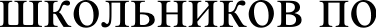 	 	20   г.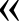 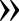 Мы, нижеподписавшиеся:представитель Оргкомитета Олимпиады в ОО 	 организатор в аудитории                                   _______________________________общественный наблюдательсоставили настоящий акт о том, что во время олимпиады был нарушен Порядок(указать нарушение) 	участником Олимпиады 	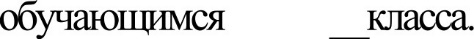 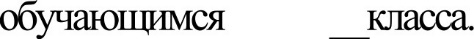 Представитель Оргкомитета в ОО 		 Организатор в аудитории			 Общественный наблюдатель 		 Участник Олимпиады				 Приложение 4 к организационно-технологической модели проведения муниципального этапа всероссийской олимпиады школьниковв 2023-2024 учебном годуАпелляцияо несогласии с выставленными баллами по общеобразовательному предметуПредседателю жюри МЭ ВсОШобучающегося 	классазаявление.Прошу пересмотреть мою работу 	 так как я не согласен с выставленными мне баллами (обоснование)«	» 	20   г.	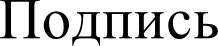 Приложение 5 к организационно-технологической модели проведения муниципального этапа всероссийской олимпиады школьниковв 2023-2024 учебном годуПротокол №		работы апелляционной комиссии по итогам проведения апелляции участника муниципального этапа всероссийской олимпиады школьниковПО 	(предмет)(Ф.И.О. участника полностью)ученика 	класса 	(наимено8ание ОО)Место проведения 		 Дата и время 	Присутствуют члены жюри (Ф.И.О., занимаемая должность)Предмет рассмотрения (указать, с чем конкретно не согласен участник олимпиады)Кто из членов жюри проверял работу участника олимпиады 	 Кто из членов жюри давал пояснения апеллирующемуКраткая запись ответов членов жюри (по сути апелляции) 	Результат апелляции:оценка, выставленная участнику олимпиады, оставлена без изменения.оценка, выставленная участнику олимпиады, изменена на		 балла (-ов) в сторону повышения.оценка,	выставленная	участнику	олимпиады,	изменена	на	балла (-ов) в сторону понижения.С результатом апелляции согласен (не согласен) 		 Председатель жюри: 		 Члены жюри:		Приложение 6 к организационно-технологической модели проведения муниципального этапа всероссийской олимпиады школьниковв 2023-2024 учебном году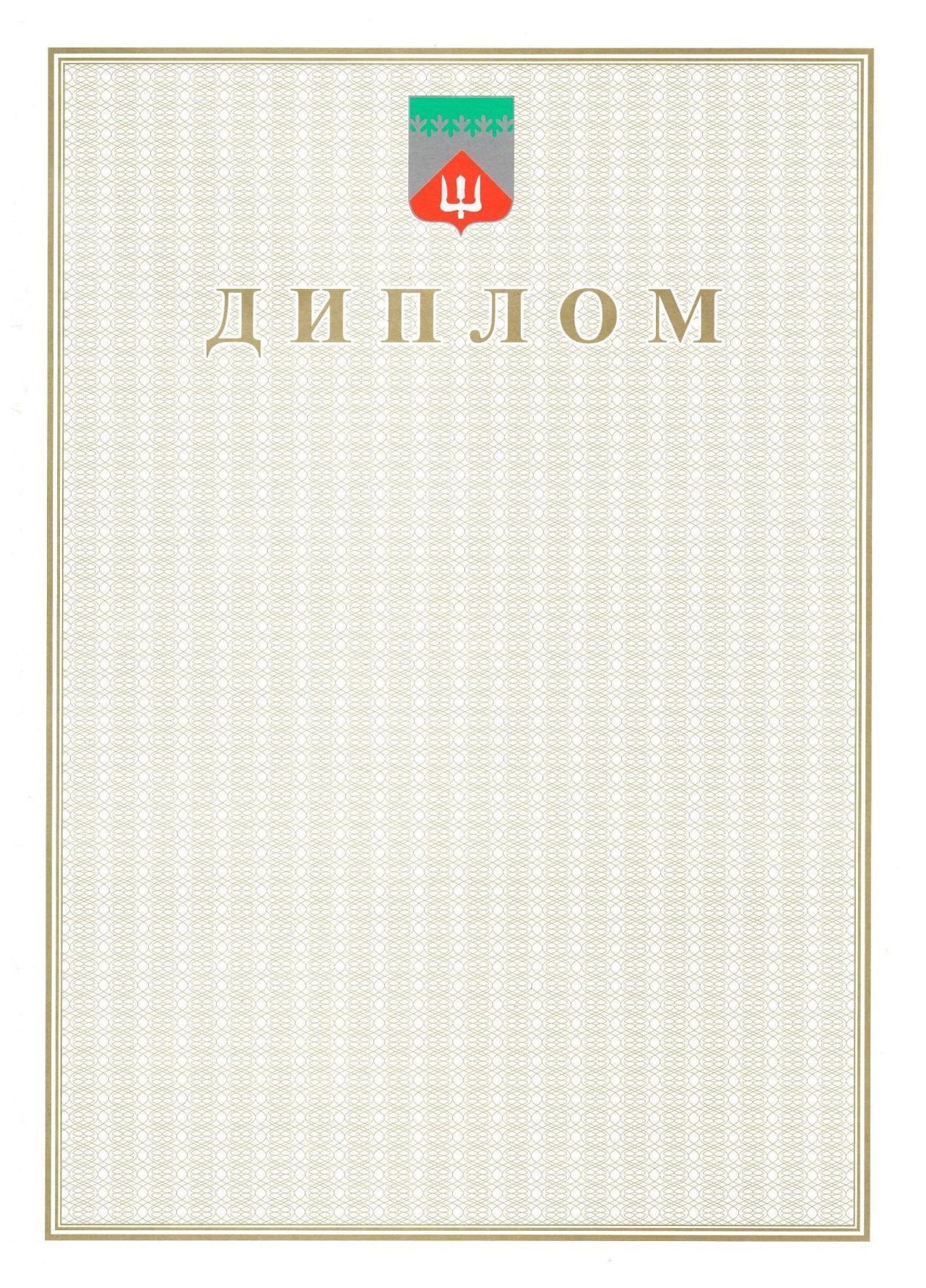 